Amélioration Continue – Synthèse des actionsCe document s’inscrit dans la convention d’accompagnement entre l’Institut IDEAS et l’OrganismeSuite au Comité Label du dateRappel du contexte : La phase « Amélioration Continue et Communication » débute après l’obtention du Label IDEAS par l’organisme accompagné. L’enjeu est de répondre aux observations et demandes éventuelles du comité label et de poursuivre les travaux initiés dans la phase précédente, tout en développant, autour du Label, une communication efficace. Elle fait l’objet de l’annexe 2 de la convention d’accompagnement qui a été signée entre les 2 partiesRappel des documents et informations à adresser à l’Institut IDEAS par l’Organisme bénéficiaireAdresser chaque année, au plus tard en début du quatrième trimestre le rapport annuel présenté en AG ou au CAles rapports émis par son Commissaire aux comptes (rapport sur les comptes annuels et rapport spécial), les PV des réunions du Conseil d’administration le rapport annuel établi par Comité d’Audit pour le CA.Informer l’Institut IDEAS de l’existence d’une annotation « relevé d’anomalies » émise par le commissaire aux comptes lors de son dernier Rapport annuel et le cas échéant de le fournir à IDEAS Adresser tout document relatif à la mise en œuvre d’une procédure d’alerte ou de mise en redressement judiciaire. Informer l’Institut IDEAS de toute négociation en cours susceptible d’envisager un rapprochement avec un autre OrganismeRappel des remarques à prendre en compte dans le plan d’action d’amélioration(Remarques issues du comité label, du rapport des conseillers ou du rapport du contrôleur externe)Rappel des attendus, si existence, à transmettre au comité labelREUNIONS de SUIVI                     Les conseillers IDEAS organiseront, en début de chaque année, une réunion de travail dont l’objet sera de mettre au point le planning des travaux de l’année considérée et de définir le nombre de réunions nécessaires au pilotage de ces travaux. Le rythme minimum de réunions attendu est d’une réunion par trimestre.Date de la prochaine réunion : le Date.L’Institut IDEAS organisera, au cours du quatrième trimestre de chaque année, la réunion de synthèse qui permettra :de constater dans une version actualisée du fichier des bonnes pratiques les progrès réalisés,de traiter les éventuelles difficultés rencontrées,et de mettre au point, à la demande éventuelle du comité label ou de l’Institut IDEAS, un document de synthèse sur la situation de l’organisme par rapport au guide IDEAS des bonnes pratiques.Fait à Paris le Pour IDEAS                                                              Pour l’Organisme bénéficiaireLa Déléguée Générale                    La/Le Président(e) ou sa/son représentant(e) habilité(e)Suzanne CHAMI		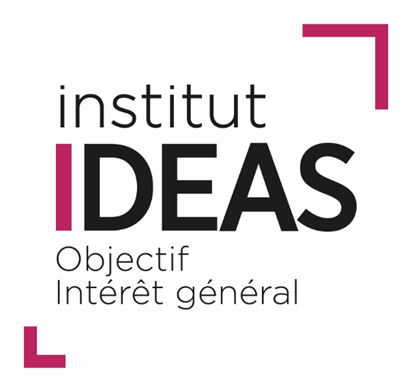 Institut de Développement de l’Ethique et de l’Action pour la SolidaritéAssociation d’intérêt généralOrigineRemarquesComité LabelContrôleur externeConseillers bénévoles